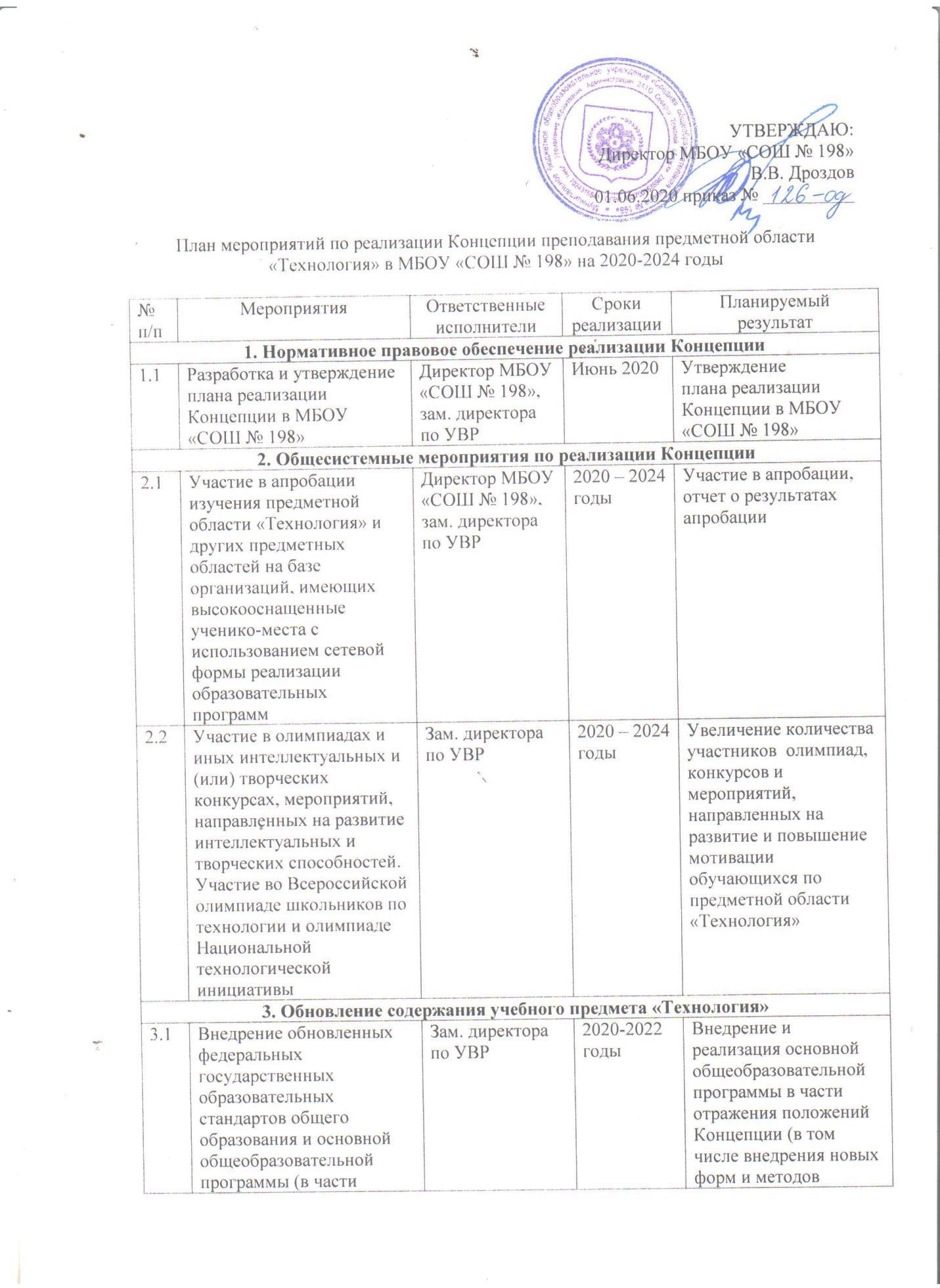 УтверждАЮ: Директор МБОУ «СОШ № 198»В.В. Дроздов01.06.2020 приказ № __________План мероприятий по реализации Концепции преподавания предметной области «Технология» в МБОУ «СОШ № 198» на 2020-2024 годы№ п/пМероприятияОтветственные исполнителиСроки реализацииПланируемый результат1. Нормативное правовое обеспечение реализации Концепции1. Нормативное правовое обеспечение реализации Концепции1. Нормативное правовое обеспечение реализации Концепции1. Нормативное правовое обеспечение реализации Концепции1. Нормативное правовое обеспечение реализации Концепции1.1Разработка и утверждение плана реализации Концепции в МБОУ «СОШ № 198»Директор МБОУ «СОШ № 198», зам. директора по УВРИюнь 2020Утверждение плана реализации Концепции в МБОУ «СОШ № 198»2. Общесистемные мероприятия по реализации Концепции2. Общесистемные мероприятия по реализации Концепции2. Общесистемные мероприятия по реализации Концепции2. Общесистемные мероприятия по реализации Концепции2. Общесистемные мероприятия по реализации Концепции2.1Участие в апробации изучения предметной области «Технология» и других предметных областей на базе организаций, имеющих высокооснащенные ученико-места с использованием сетевой формы реализации образовательных программДиректор МБОУ «СОШ № 198», зам. директора по УВР2020 – 2024 годыУчастие в апробации, отчет о результатах апробации2.2Участие в олимпиадах и иных интеллектуальных и (или) творческих конкурсах, мероприятий, направленных на развитие интеллектуальных и творческих способностей. Участие во Всероссийской олимпиаде школьников по технологии и олимпиаде Национальной технологической инициативыЗам. директора по УВР2020 – 2024 годыУвеличение количества участников  олимпиад, конкурсов и мероприятий, направленных на развитие и повышение мотивации обучающихся по предметной области «Технология»3. Обновление содержания учебного предмета «Технология»3. Обновление содержания учебного предмета «Технология»3. Обновление содержания учебного предмета «Технология»3. Обновление содержания учебного предмета «Технология»3. Обновление содержания учебного предмета «Технология»3.1Внедрение обновленных федеральных государственных образовательных стандартов общего образования и основной общеобразовательной программы (в части предметной области «Технология» и учебного предмета «Информатика») (с учетом утвержденных Министерством просвещения Российской Федерации документов)Зам. директора по УВР2020-2022 годыВнедрение и реализация основной общеобразовательной программы в части отражения положений Концепции (в том числе внедрения новых форм и методов реализации предметной области «Технология» и учебного предмета «Информатика»), обеспечение возможности освоения рабочих программ в модульной форме, внедрения проектных методов освоения рабочих программ и обеспечения получения обучающимися «гибких компетенций»3.2Развитие содержания (контента) и технологий, используемых в информационных системах в части предметной области «Технология», в том числе в рамках реализации федерального проекта «Цифровая образовательная среда»Директор МБОУ «СОШ № 198», зам. директора по УВР2020 – 2021 годыОбновление содержания и технологии в составе региональных информационных систем, иных информационных систем в части обеспечения соответствия Концепции3.3Внедрение адаптированных образовательных программ и средств обучения по учебному предмету «Технология» для обучающихся с ограниченными возможностями здоровьяЗам. директора по УВР2022 годВнедрение образовательных программ (модулей), обеспечивающих эффективное обучение детей с ограниченными возможностями здоровья4. Воспитание и социализация обучающихся4. Воспитание и социализация обучающихся4. Воспитание и социализация обучающихся4. Воспитание и социализация обучающихся4. Воспитание и социализация обучающихся4.1Участие в мероприятиях (в том числе в форме экскурсии) с участием организаций, осуществляющих образовательную деятельность по образовательным программам среднего профессионального и высшего образования, предприятий реального сектора экономики для ознакомления обучающихся с трудовыми процессами, современными технологиями производства и другими особенностями организации производственных процессовЗам. директора по УВР, зам. директора по воспитательной работеежегодно Реализация плана профориентационной работы, включающего мероприятия в форме экскурсий на производства  5. Обеспечение условий реализации образовательной деятельности5. Обеспечение условий реализации образовательной деятельности5. Обеспечение условий реализации образовательной деятельности5. Обеспечение условий реализации образовательной деятельности5. Обеспечение условий реализации образовательной деятельности5.1Привлечение специалистов, имеющих профессиональное образование по другим направлениям подготовки (в первую очередь техническим, инженерным, естественнонаучным) и (или) имеющим опыт работы по соответствующим технологическим профилям деятельности, к преподаванию учебного предмета «Технология»Директор МБОУ «СОШ № 198», зам. директора по УВР, зам. директора по воспитательной работе2020 – 2024 годыВнедрение образовательных программ (модулей)дополнительного образования и курсов внеурочной деятельности по предмету «Технология»5.2Обновление материально-технической базы кабинетов технологии Директор МБОУ «СОШ № 198»2020 – 2024 годыОбновление материально-технической базы учебных кабинетов технологии6. Дополнительное образование обучающихся6. Дополнительное образование обучающихся6. Дополнительное образование обучающихся6. Дополнительное образование обучающихся6. Дополнительное образование обучающихся6.1Внедрение рекомендаций по учету при реализации учебного предмета «Технология» результатов освоения обучающимися дополнительных общеразвивающих программ, программ профессионального обучения, результатов проектной и исследовательской деятельности (в том числе в рамках внеурочной деятельности)Зам. директора по УВР2020 годВнедрение рекомендаций, направленных на развитие проектной и исследовательской деятельности обучающихся (в том числе во внеурочное время) и на совершенствование содержания предметной области «Технология»7. Мониторинг и управление ходом реализации Концепции7. Мониторинг и управление ходом реализации Концепции7. Мониторинг и управление ходом реализации Концепции7. Мониторинг и управление ходом реализации Концепции7. Мониторинг и управление ходом реализации Концепции7.1Мониторинг выполнения плана мероприятий по реализации Концепции в МБОУ «СОШ № 198»Директор МБОУ «СОШ № 198»2020 – 2024  годыПодготовлен отчет МБОУ «СОШ № 198» УО 